DJEĆJI VRTIĆ OGLEDALCE ERNESTINOVO  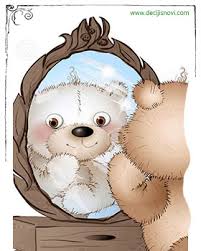 JELOVNIK 3*Vrtić zadržava pravo izmjene jelovnika Djeca alergična na jaja dobiju zamjenu sirni namazDjeca alergična na mlijeko dobiju bademovo mlijeko, umjesto jogurta dobiju maslacDjeca alergična na gluten dobiju kruh bez glutenaDORUČAKUŽINAPONEDJELJAKČOKOLINO, MLIJEKOSEZONSKO VOĆEKRUH, PAŠTETA OD TUNJEVINEUTORAKTOPLI SENDVIČ, GOUDA SIR, JOGURTSEZONSKO VOĆEPROJASRIJEDAPROSO SA PUDINGOM OD VANILIJESEZONSKO VOĆEČAJNI KOLUTIĆIČETVRTAKKRUH, PAŠTETA OD TUNJEVINE, KAKAOSEZONSKO VOĆERAŽENI KRUH, KAKAO NAMAZPETAKKRUH, ABC SIRNI NAMAZ, VOĆNI ČAJSEZONSKO VOĆEKRUH, SIRNI NAMAZ